COMPTE RENDU DE LA REUNION CLUB DE LECTUREDu 9 février 2024Rappel des dates de la saison :15 mars : livre à lire : Nos cœurs disparus de Céleste Ng5 avril : livre à lire : La vie heureuse de David Foenkinos17 mai14 juinDanielle revient sur la rencontre du 2 février avec Michel MOATTI organisée par la médiathèque : soirée passionnante, auteur très intéressant. Marie confirme qu’elle a eu également de très bons retours. Ses livres : Le jardin d’hiver, Tu n’auras pas peur, Lancaster.Notre rencontre porte sur Rappelez-vous votre vie effrontée de Jean Hegland. L’histoire raconte la fin de vie d’un professeur de littérature, spécialiste de Shakespeare, atteint de la maladie d’Alzheimer (il y a une part du vécu de l’auteure). On découvre sa vie et ses relations aux autres, au travers des souvenirs qui lui restent. Tout le livre foisonne de citations de Shakespeare, dont le personnage principal connaissait certains ouvrages par cœur.Les réactions sont très partagées et la discussion a été très animée et riche. Certaines ont beaucoup aimé le livre, d’autres n’ont pas réussi à rentrer dans l’histoire ou à finir le livre.Les « Moins » :Trop long, trop de Shakespeare qui devient le personnage principal du roman. Manque d’intérêt. Trop de longueurs. Difficile à lire avec toutes ces citations. Personnage antipathique, orgueilleux.Les « Plus » : Très bien construit, magnifique roman. Très émouvant, on se met dans la tête du malade qui perd ses souvenirs. Important travail sur Shakespeare en relation avec le personnage, beaucoup de sens. Belle écriture.Il faut resituer ce roman dans la culture anglo-saxonne où Shakespeare est une référence de base, a une importance essentielle. Il ne faut pas s’arrêter au fait qu’on ne connaît pas Shakespeare, très peu étudié en France, sauf dans des filières spécialisées.La relation père/fille aurait mérité plus de développement. La fille va finalement suivre le chemin du père pour développer sa vie professionnelle, c’est son véritable héritage. Le théâtre de Shakespeare est très moderne, même au niveau des lieux, des mises en scène, et offre une grande liberté aux acteurs.A lire au même auteur : Apaisez nos tempêtes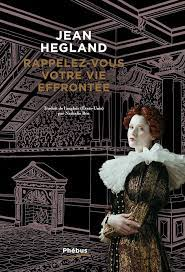 